Załącznik nr A – Opis Przedmiotu ZamówieniaDostarczone wyposażenie musi posiadać atesty i certyfikaty bezpieczeństwa (o ile są wymagane) umożliwiające wykorzystanie ich w placówkach przedszkolnych.Wszystkie parametry/wymiary zawierające określenie „około” mogą być maksymalnie 10 % większe, lub 10 % mniejsze, od wskazanej wartości.Przedmiot zamówienia musi być nowy, nieużywany, wyprodukowany najwcześniej w 2023 roku.Ilekroć w Załączniku nr A – Opis Przedmiotu Zamówienia, występują nazwy konkretnych elementów, wyrobów lub określenia (parametry techniczne) sugerujące wyroby, elementy konkretnych firm, producentów, Wykonawca winien uznać iż podano produkty przykładowe, a Zamawiający dopuszcza zastosowanie elementów, wyrobów, materiałów równoważnych o właściwościach nie gorszych niż przyjęto w opisie przedmiotu zamówienia.CZĘŚĆ 1Szczegóły zamówienia obejmującego dostawę wyposażenia dot. kształtowania u dzieci kompetencji STEAM 2.1)Wszystkie opisane pozycje w części 1 dostarczone zostaną we wskazanej ilości do:1. OWP w Chmielnie, Szkoła Podstawowa w Chmielnie, ul. Bernarda Grzędzickiego 28, 83-333 Chmielno2. OWP w Miechucinie, Szkoła Podstawowa w Miechucinie, ul. Szkolna 1, 83-334 Miechucino3. OWP w Borzestowie, Szkoła Podstawowa w Borzestowie, Borzestowo 182, 83-334 Borzestowo4. Przedszkola Samorządowego w Chmielnie, ul. Gryfa Pomorskiego 33A, 83-333 ChmielnoCZĘŚĆ 2Szczegóły zamówienia obejmującego dostawę wyposażenia dot. dot. dot. kształtowania u dzieci kompetencji STEAM 2.2)Wszystkie opisane pozycje w części 2 dostarczone zostaną we wskazanej ilości do:1. OWP w Reskowie, Szkoła Podstawowa w Reskowie, Reskowo 69, 83-334 Miechucino2. OWP w Kożyczkowie, Szkoła Podstawowa w Kożyczkowie, Kożyczkowo 80, 83-333 ChmielnoCZĘŚĆ 3Szczegóły zamówienia obejmującego dostawę wyposażenia dot. wsparcia w zakresie orientacji w schemacie ciała i przestrzeni (2.3)Wszystkie opisane pozycje w części 3 dostarczone zostaną we wskazanej ilości do:1. OWP w Chmielnie, Szkoła Podstawowa w Chmielnie, ul. Bernarda Grzędzickiego 28, 83-333 Chmielno2. OWP w Miechucinie, Szkoła Podstawowa w Miechucinie, ul. Szkolna 1, 83-334 Miechucino3. OWP w Borzestowie, Szkoła Podstawowa w Borzestowie, Borzestowo 182, 83-334 Borzestowo4. Przedszkola Samorządowego w Chmielnie, ul. Gryfa Pomorskiego 33A, 83-333 ChmielnoCZĘŚĆ 4Szczegóły zamówienia obejmującego dostawę wyposażenia dot. wsparcia w zakresie orientacji w schemacie ciała i przestrzeni (2.4)Wszystkie opisane pozycje w części 4 dostarczone zostaną we wskazanej ilości do:1. OWP w Reskowie, Szkoła Podstawowa w Reskowie, Reskowo 69, 83-334 Miechucino2. OWP w Kożyczkowie, Szkoła Podstawowa w Kożyczkowie, Kożyczkowo 80, 83-333 ChmielnoCZĘŚĆ 5Szczegóły zamówienia obejmującego dostawę wyposażenia dot. miejsca integracji sensorycznej (2.5)Wszystkie opisane pozycje w części 5 dostarczone zostaną we wskazanej ilości do:1. Przedszkola Samorządowego w Chmielnie, ul. Gryfa Pomorskiego 33A, 83-333 ChmielnoCZĘŚĆ 6Szczegóły zamówienia obejmującego dostawę wyposażenia dot. integracji sensorycznej (2.6)Wszystkie opisane pozycje w części 6 dostarczone zostaną we wskazanej ilości do:OWP w Kożyczkowie, Szkoła Podstawowa w Kożyczkowie, Kożyczkowo 80, 83-333 ChmielnoCZĘŚĆ 7Szczegóły zamówienia obejmującego dostawę wyposażenia dot. zakupu wyposażenia umożliwiającego prawidłowe i bezpieczne funkcjonowanie nowych miejsc przedszkolnych Wszystkie opisane pozycje w części 7 dostarczone zostaną we wskazanej ilości do:OWP w Kożyczkowie, Szkoła Podstawowa w Kożyczkowie, Kożyczkowo 80, 83-333 ChmielnoLp.NazwaOpis produktu1.Duże warcaby3 szt.Gra warcaby składająca się z maty wykonanej z tkaniny PCV o wymiarach ok. 3 m x ok. 3 m oraz 32 pionków do gry wykonanych z tworzywa sztucznego. 2.Zestaw sudoku3 szt.Cztery dwustronne plansze sudoku o wymiarach ok. 40 cm x ok. 40 cm każde o różnych tematykach takich jak: cyfry, rośliny, zwierzęta, zabawki itp. Po jednej stronie powinien znajdować się łatwiejszy wariant gry: 4 pola na 4 pola, a po drugiej stronie znajdować się powinien trudniejszy wariant: 6 pól na 6 pól. 3.Gra planszowa  rozwijająca umiejętności w zakresie myślenia logicznego – zwierzątkowe szachy1 szt.Gra planszowa rozwijająca umiejętności w zakresie myślenia logicznego i strategicznego. Powinna przypominać klasyczną grę w szachy. Składać się powinna z tekturowej planszy 9 na 9 pól oraz łącznie 40 tekturowych figur – zwierzątek w postaci kafelek, takich jak: lew, żyrafa, słoń kurczak itp. Figury powinny posiadać również narysowane oznaczenia możliwych ruchów w postaci kropek i strzałek.4.Zestaw dla grupy  rozwijający umiejętności w zakresie myślenia logicznego i strategicznego – zwierzątkowe szachy1 szt.Zestaw dla grupy rozwijający umiejętności w zakresie myślenia logicznego i strategicznego, oparty na klasycznej grze w szachy. Powinien zawierać komplet materiałów dla grupy 25 dzieci. W skład zestawu powinny wchodzić:• gra dywanowa do zabawy grupowej – mata ok. 1,5 m na ok. 2 m oraz min. 8 dużych miękkich poduszek z nadrukami zwierzątek,• min. 12 zestawów stolikowych do gry w parach,• poradnik metodyczny wraz ze scenariuszami zajęć,• ćwiczenia interaktywne na tablicę multimedialną i materiały multimedialne: interaktywna instrukcja obsługi i ćwiczenia do nauki zasad gry, ćwiczenia ruchowe na bazie ruchów zwierząt z gry, zagadki multimedialne oparte na sytuacjach z gry, zagadki matematyczne i logiczne oparte na samych postaciach z gry• karty pracy (ok. 124 sztuk),• certyfikaty umiejętności (ok. 100 sztuk),• karty turniejowe z naklejkami (min. 25 sztuk),• przypinki i naklejki – nagrody,• plakat A3 z zasadami gry,• kolorowanki do wykonania własnych zestawów do gry (min. 25 sztuk).5.Gra planszowa – park rozrywki2 szt.Gra planszowa, w której zadaniem jest dopasowanie żetonów do ilustracji związanych z parkiem rozrywki, poprzez kręcenie planszą zgodnie z ilością oczek wyrzuconych na kostce.Gra powinna zawierać: okrągłą planszę, kostkę, min. 12 żetonów oraz min. 24 płytki – ilustracje.• plansza śr. ok. 36 cm
• wym. kostki ok. 3 cm x ok. 3 cm
• żetony śr. ok. 3 cm 
• płytki ok. 4 x ok. 4 cm6.Pakiet – edukacja matematyczna2 szt.Zestaw materiałów do edukacji matematycznej, w której skład powinny wchodzić:Drewniane klocki w kształcie sześcianów o wymiarach ok 2 cm x ok. 2 cm, do sortowania i konstruowania, w 6 kolorach, minimum 100 sztuk;Minimum 34 karty zadań do klocków sześcianów, do nauki między innymi liczenia, geometrii oraz logicznego myślenia;Drewniane klocki w różnych kształtach geometrycznych o długości od ok. 2 cm do ok. 5 cm, minimum 250 elementów w różnych kolorach;Minimum 20 dwustronnych kart - zadań do klocków w różnych kształtach geometrycznych, pozwalających stworzyć różne figury, przedmioty itp.Kolorowe figury – minimum 60 figur geometrycznych w minimum 5 kształtach, minimum 3 kolorach oraz minimum 2 grubościach. Wykonane powinny być z tworzywa sztucznego. Mata drzewo – mata do nauki kodowaniach zawierająca ilustracje drzewa o wymiarach ok. 140 cm x ok. 110 cm. Wykonana powinna być z poliestrowej tkaniny oraz posiadać antypoślizgowy spód. Wraz z matą w zestawie powinny znaleźć się 72 kartoniki o wymiarach ok. 5 cm x ok 5 cm każdy. Kartoniki powinny zawierać: kolory, figur geometryczne, oznaczenia wielkości i grubości.Dywanik do pracy indywidualnej wykonany z zielonej wykładziny o wymiarach ok. 30 cm x ok. 40 cm.7.Robot edukacyjny z wyposażeniem2 szt.Robot edukacyjny o następujących parametrach edukacyjnych:- czas pracy na baterii do ok. 8h- port microUSB do ładowania- łączność poprzez bluetooth smart 4.0- kompatybilność z systemem android oraz IOS- robot powinien reagować na dotyk; wydawać dźwięki, wykrywać przeszkody, wykrywać i reagować na oświetlenie/ciemność, odwzorować zaprogramowaną trasę, komunikować się z innymi robotami.- wymiary ok. 19 cm x ok. 17 cm x ok. 17 cmW zestawie z robotem powinien się znaleźć dostęp do dedykowanych nauczycielom scenariuszy prowadzenia zajęć i podręcznika w wersjach cyfrowych (kart pracy dla uczniów, przykłady i propozycje zajęć dydaktycznych z wykorzystaniem robota, zgodnych z przyjętą podstawą programową) oraz do dedykowanych aplikacji.Zestaw dodatkowego wyposażenia, kompatybilnego z robotem edukacyjnym, w którego skład powinny wchodzić:7a.Robot edukacyjny z wyposażeniem2 szt.- Minimum 30 scenariuszy zajęć z robotem w formie książki, podzielonych na 3 poziomy trudności (minimum 10 scenariuszy na każdym poziomie). 7b.Robot edukacyjny z wyposażeniem2szt.- Zestaw fiszek, który powinien zawierać minimum 24 fiszki ułatwiające prowadzenie zajęć z robotem. Fiszki powinny zawierać strzałki i inne obrazki na kolorowym tle.7c.Robot edukacyjny z wyposażeniem2 szt.- Edukacyjna mata do kodowania, która powinna być podzielona na min. 24 pola przedstawiające różne obrazki lub puste kolorowe pola z oznaczeniem. Wymiar maty ok. 190 cm x ok. 130 cm.7d.Robot edukacyjny z wyposażeniem2 szt.- Piankowa mata edukacyjna, kompatybilna z robotem edukacyjnym. Mata w formie puzzli, składać się powinna z minimum 36 elementów do łączenia, po których robot może się swobodnie poruszać. Wymiar jednego elementu: ok. 30 cm x ok. 30 cm.1.Pakiet – plansza i scenariusze do programowania1 szt.Pomoc edukacyjna do nauki matematyki i kodowania, przeznaczona i dostosowana dla dzieci w wieku przedszkolnym. Polega na edukacji w formie zabawy z wykorzystaniem klocków przesuwanych za pomocą kodów – skryptów na bazie algorytmów, które doprowadzić mają do osiągnięcia zamierzonego w zadaniu celu.W skład pakietu powinna wchodzić:- Plansza edukacyjna wykonana z tkaniny przypominającej filc, która powinna być wyposażona w powłokę antypoślizgową od spodu. Wymiar planszy ok. 158 cm x ok. 158 cm. Na planszy powinny znajdować się 64 kwadratowe pola w układzie 8 x 8 o wymiarach ok. 19 cm x ok. 19 cm każdy.- Zestaw 128 kart – klocków ruchu o wymiarach ok 19 cm x ok 19 cm każdy, wykonanych z laminowanej tektury. Klocki powinny poruszać tematy w trzech kategoriach: 1. Podstawy programowania (start, stop, strzałki itp.), 2. Matematyka (cyfry, liczmany, kolory), 3. Obrazki tematyczne (bohaterowie, emocje, pory roku). - 16 scenariuszy zajęć z zadaniami edukacyjnymi z różnych sfer aktywności, po 4 scenariusze na każdą porę roku. 2.Pakiet – plansza z pakietem klocków do programowania1 szt. Pomoc edukacyjna do nauki matematyki i kodowania, przeznaczona i dostosowana dla dzieci w wieku przedszkolnym. Polega na edukacji w formie zabawy z wykorzystaniem klocków przesuwanych za pomocą kodów – skryptów na bazie algorytmów, które doprowadzić mają do osiągnięcia zamierzonego w zadaniu celu.W skład pakietu powinna wchodzić:- Plansza edukacyjna wykonana z tkaniny przypominającej filc, która powinna być wyposażona w powłokę antypoślizgową od spodu. Wymiar planszy ok. 158 cm x ok. 158 cm. Na planszy powinny znajdować się 64 kwadratowe pola w układzie 8 x 8 o wymiarach ok. 19 cm x ok. 19 cm każdy.- Zestaw 128 kart – klocków ruchu o wymiarach ok 19 cm x ok 19 cm każdy, wykonanych z laminowanej tektury. Klocki powinny poruszać tematy w trzech kategoriach: 1. Podstawy programowania (start, stop, strzałki itp.), 2. Matematyka (cyfry, liczmany, kolory), 3. Obrazki tematyczne (bohaterowie, emocje, pory roku).3.Edukacyjne klocki do kodowania – pociąg1 szt. Klocki typu LEGO Duplo umożliwiające stworzenie makiety z torami dla pociągu. W zestawie powinny być minimum 234 klocki oraz 2 zwrotnice i pociąg wydający dźwięki oraz zmieniający światła. Dodatkowo w zestawie powinny się znaleźć materiały do zabawy – podręcznik nauczyciela online z 8 lekcjami, 6 dwustronnych kart inspiracji online oraz dostęp do aplikacji.Klocki powinny przybliżyć dzieciom poznanie podstaw matematyki oraz stanowić wstęp do kodowania.4.Gra do nauki programowania z klockami magnetycznymi1 szt.Gra do nauki kodowania i programowania oparta na aplikacji z kodem licencyjnym oraz dodatkowych elementach: rozkładanej planszy o wymiarach 8 na 12 kwadratów, minimum 42 żetonów (przeszkody, woda, pomosty, kępy, przedmioty do zebrania), minimum 47 klocków do układania programów, minimum 52 karty wyzwań do modyfikowania ułożonych programów, przewodnika dla nauczyciela, minimum 3 drewnianych pionków, instrukcji z opisem pracy, zestawu „czystych” klocków, żetonów i kart do dowolnego uzupełnienia. Bohaterem gry jest sympatyczny kosmita, którego pojazd w wyniku awarii spada na ziemię. Dzieci muszą pomóc mu zdobyć części zamienne do pojazdu kosmicznego, programując jego ruchy. Aplikacja posiada minimum 24 zadania do rozwiązania, a klocki pozwalają układać program do zadań zawartych w aplikacji.Dodatkowo w zestawie powinny znaleźć się minimum 53 klocki magnetyczne stanowiące dodatkową pomoc dydaktyczną. 5.Robot edukacyjny wraz z wyposażeniem3 szt.Robot edukacyjny o następujących parametrach edukacyjnych:- czas pracy na baterii do ok. 8h- port microUSB do ładowania- łączność poprzez bluetooth smart 4.0- kompatybilność z systemem android oraz IOS- robot powinien reagować na dotyk; wydawać dźwięki, wykrywać przeszkody, wykrywać i reagować na oświetlenie/ciemność, odwzorować zaprogramowaną trasę, komunikować się z innymi robotami.- wymiary ok. 19 cm x ok. 17 cm x ok. 17 cmW zestawie z robotem powinien się znaleźć dostęp do dedykowanych nauczycielom scenariuszy prowadzenia zajęć i podręcznika w wersjach cyfrowych (kart pracy dla uczniów, przykłady i propozycje zajęć dydaktycznych z wykorzystaniem robota, zgodnych z przyjętą podstawą programową) oraz do dedykowanych aplikacji. 5a.Robot edukacyjny wraz z wyposażeniem1 szt.- Minimum 30 scenariuszy zajęć z robotem w formie książki, podzielonych na 3 poziomy trudności (minimum 10 scenariuszy na każdym poziomie). 5b.Robot edukacyjny wraz z wyposażeniem1 szt.- Zestaw fiszek, który powinien zawierać minimum 24 fiszki ułatwiające prowadzenie zajęć z robotem. Fiszki powinny zawierać strzałki i inne obrazki na kolorowym tle.5c.Robot edukacyjny wraz z wyposażeniem1 szt.- Edukacyjna mata do kodowania, która powinna być podzielona na ok. 24 pola przedstawiającego różne obrazki, lub puste kolorowe pola z oznaczeniem. Wymiar maty ok. 190 cm x ok. 130 cm.5d.Robot edukacyjny wraz z wyposażeniem2 szt.Piankowa mata edukacyjna, kompatybilna z robotem edukacyjnym opisanym w pozycji 5.Mata w formie puzzli, składać się powinna z minimum 36 elementów do łączenia, po których robot może się swobodnie poruszać. Wymiar jednego elementu: ok. 30 cm x ok. 30 cm.6.Zestaw klocków konstrukcyjnych1 szt.Zestaw klocków konstrukcyjnych, których kształt oparty jest na kole zębatym. Zestaw powinien składać się z 4 pudeł klocków:1. pierwsze pudło powinno zawierać minimum 450 klocków - elementów, minimum 22 kart zadań, minimum 72 symboli oraz podręcznik – zestawy lekcji – ćwiczeń.2. drugie pudło powinno składać się z minimum 420 klocków – elementów oraz platformy do ich układania.3. trzecie pudło powinno składać się z minimum 370 klocków – elementów oraz 20 figurek z tematyki lodowej Arktyki.4. czwarte pudło powinno składać się z minimum 370 klocków – elementów, które umożliwią tworzenie ruchomych budowli. Wszystkie pudła powinny posiadać klocki z możliwością łączenia ze sobą i mieszania. Lp.NazwaOpis produktu1. Podświetlana tablica do rysowania1 szt.Tablica do pisania i rysowania w formacie A1. Tablica powinna posiadać funkcję świecenia w minimum siedmiu różnych kolorach. Dodatkowo powinna być wyposażona w dwa przyciski, które dzielą tablicę na dwie części, co umożliwia na niej prace grupową. Tablica powinna być ładowana za pomocą zasilacza. Dodatkowe wyposażenie: zestaw minimum 6 markerów w różnych kolorach, dedykowanych do podświetlanych tablic. Markery powinny posiadać żywe, fluorescencyjne kolory. Powinny być łatwo ścieralne z podświetlanych tablic.2.Elastyczny rękaw do zabaw grypowych1 szt.Elastyczny rękaw do zabaw grupowych. Dzieci mogą usiąść wewnątrz rękawa lub mogą się w nim bawić. Rękaw powinien być wykonany w 100 % z lycry. Obwód rękawa: ok. 7,5 m, wysokość ok. 1,4 m.3.Dydaktyczny program multimedialny1 szt.Dydaktyczny program multimedialny, który powinien pomagać rozwijać kompetencje emocjonalne i społeczne. Program zgodny z podstawą programową.Program powinien zawierać: 40 lekcji multimedialnych na pendrive, w tym:-minimum 40 animacji i pokazów slajdów,-minimum 90 ćwiczeń multimedialnych,-animowane nagrody za rozwiązanie zadań,-minimum 50 kart pracy do wydruku,-publikacje zawierająca minimum 40 scenariuszy zajęć, 50 kart pracy,-publikację w postaci przewodnika metodycznego wraz z kartami obserwacji dziecka.Zajęcia multimedialne muszą być możliwe do prowadzenia na komputerze, rzutniku i tablicy interaktywnej. Wersja do instalacji na minimum 3 stanowiskach.4.Elastyczna lina do współpracy1 szt.Elastyczna gruba guma obszyta przyjemnym w dotyku materiałem. Lina powinna posiadać zamknięty obwód. Długość całkowita ok. 360 cm. 5.Dywaniki gimnastyczne z ćwiczeniami1 szt.Zestaw minimum 6 dywaników o wymiarach ok. 50 cm x ok 50 cm każdy. Każdy z dywaników – mat powinien posiadać nadrukowane różne ćwiczenie ruchowe do wykonania.6.Mata do wytupywania złości4 szt.Mata z nadrukiem stóp posiadających rozłoszczone miny w kształcie koła o średnicy ok. 48 cm. Powinna być wykonana z pianki poliuretanowej pokrytej tkaniną PCW odporną na ścieranie. Powinna posiadać antypoślizgowy spód. Mata stanowić powinna pomoc dla dzieci, umożliwiając im rozładowanie emocji poprzez tuptanie.7.Zestaw mat do skakania1 szt.Zestaw minimum 3 mat, gdzie każda mata posiada 5 obrazków stóp obok siebie, skierowanych w różne strony. Wymiar mat: ok. 40 cm x ok. 150 cm każda. Maty powinny posiadać antypoślizgowy spód. Lp.NazwaOpis produktu1. Bazy i kładki1 szt.Bazy i kładki do budowania torów przeszkód w kształcie lilii wodnych. Pozwalają na ćwiczenia równowagi, koordynacji, zręczności oraz pewności siebie. W skład zestawu powinny wchodzić: 4 bazy do łączenia kładek o wymiarach ok. 52 cm x ok. 52 cm x ok. 16 cm; 1 kładka prosta o wymiarach ok. 115 cm x ok. 26 cm x ok. 6 cm;  1 kładka z falą o wymiarach ok. 115 cm x ok. 26 cm x ok. 16 cm. Wszystkie elementy powinny być wykonane z tworzywa sztucznego. 2.Zestaw kształtek rehabilitacyjnych1 szt.Zestaw minimum 10 kształtek rehabilitacyjnych piankowych w różnych kształtach i kolorach, do łączenia i tworzenia torów przeszkód oraz przestrzennych konstrukcji. Kształtki powinny być pokryte trwałą i zmywalną tkaniną. Dodatkowo kształtki powinny posiadać I klasa wyrobu medycznego. Wymiar od ok. 30 cm x ok. 30 cm x ok. 15 cm do ok. 30 cm x ok. 30 cm x ok. 90 cm.3.Elastyczny rękaw do zabaw grupowych1 szt.Elastyczny rękaw do zabaw grupowych. Dzieci mogą usiąść wewnątrz rękawa, lub mogą się w nim bawić. Rękaw powinien być wykonany w 100 % z lycry. Obwód rękawa: ok. 7,5 m, wysokość ok. 1,4 m.4.Dywan edukacyjny1 szt.Dywan edukacyjny o wymiarze ok. 4 m. x ok. 4 m. Powinien być wykonany z poliamidu, posiadać antypoślizgowy spód oraz posiadać niezbędne certyfikaty do użytkowania w przedszkolu. Na dywanie powinny być wyrysowane linie proste w różnych kierunkach, w czterech kolorach – czerwonym, żółtym, niebieskim i zielonym. Dywan powinien wspomagać naukę matematyki, kolorów oraz logicznego myślenia.Lp.NazwaOpis produktu1.Kołderka obciążeniowa - gąsienica1 szt.Kołderka obciążeniowa w kształcie gąsienicy o wymiarach ok. 138 cm x ok 46 cm. Wnętrze kołderki stanowić powinny panele wypełnione szklanymi mikrokulkami, a pokrowiec powinien być wykonany z miękkiej tkaniny pokrytej sensorycznymi wypustkami. Waga kołderki ok. 2,5 kg.2.Maty piankowe – cyfry1 szt.Zestaw piankowych mat z nadrukowanymi różnymi cyframi. Łącznie minimum 21 elementów o wymiarach ok. 32 cm x ok. 32 cm każdy. Maty powinny posiadać wypełnienie z pianki poliuretanowej, być pokryte bezftalanową tkaniną PCW, posiadać bawełnianą lamówkę oraz antypoślizgowy spód.3.Znaki drogowe1 szt.Zestaw minimum 10 różnych, przenośnych znaków drogowych do przeprowadzania zajęć z wychowania komunikacyjnego. Nadruk UV, pokrycie: bezftalanowa tkanina PCW odporna na ścieranie, wypełnienie: pianka poliuretanowa. Znaki powinny być umieszczone na słupkach wykonanych z tworzywa sztucznego z możliwością postawienia. Wymiar znaku: obwód ok. 32 cm, grubość ok. 3 cm, wysokość ok. 100 cm.4.Mata – przejście dla pieszych1 szt.Mata w dwukolorowe pasy w postaci przejścia dla pieszych. Wykonana powinna być z poliestru i posiadać antypoślizgowy spód. Wymiar maty: ok. 65 cm x ok. 150 cm.5.Pufki piankowe – emocje1 szt.Zestaw minimum 6 piankowych krążków w różnych kolorach, przedstawiających różne emocje. Wymiar pojedynczego krążka: średnica ok. 32 cm, grubość ok. 3 cm. Krążki powinny być wypełnione pianką poliuretanową i pokryte bezftalanową tkaniną PCW, nadruk UV.6.Urządzenie gimnastyczne - zestaw gimnastyczny1 szt.Zestaw gimnastyczny, w którego skład powinny wchodzić:- Metalowa drabinka gimnastyczna z możliwością montażu do ściany o wysokości ok. 223 cm. Szerokość drabinki ok. 49 cm. Drabinka powinna posiadać minimum 8 szczebli.- Montowany na górze drabinki metalowy drążek gimnastyczny z uchwytami, z możliwością regulacji wysokości. Szerokość ok. 86 cm.- Minimum 2 koła gimnastyczne z możliwością montażu przy drążku.- Lina gimnastyczna z możliwością montażu przy drążku.- Huśtawka gimnastyczna (trapez).7.Piramida gimnastyczna1 szt.Przyrząd gimnastyczny w kształcie piramidy o wadze  ok. 32 kg, składający z 3 różnych ścian wspinaczkowych.  Piramida gimnastyczna wykonana powinna być ze sklejki liściastej. Piramida musi się obracać, a każdy z jej boków to inny rodzaj ścianki wspinaczkowej. Jedna ściana powinna stanowić płaską powierzchnię z poprzecznymi otworami, druga skonstruowana powinna być z drewnianych drążków, trzecia z grubej liny. Wymiar piramidy: ok. 92 cm x ok. 92 cm x ok. 100 cm. 8.Skrzynia z materacem do równoważni1 szt.Skrzynia gimnastyczna, wykonana powinna być ze sklejki liściastej o grubości ok 24 mm. Wymiar skrzyni: ok. 86 cm x ok. 86 cm x ok. 65 cm. Skrzynia powinna na swoich bokach posiadać otwory, które umożliwiają dziecku wspinaczkę na górę. Na górze powinna posiadać materac z pianki PCW o wymiarach: ok. 86 cm x ok. 86 cm x ok. 3 cm. 9.Platforma – zjeżdżalnia rolkowa1 szt.Platforma – zjeżdżalnia rolkowa, powinna posiadać min. 7 kręcących się rolek, po których można się wspinać. Na górnym końcu platformy powinien znajdować się drążek do trzymania. Wymiar platformy: ok. 62 cm x ok. 11 cm x ok. 150 cm. Stelaż powinien być wykonany ze sklejki liściastej. 10.Platforma – równoważnia labirynt1 szt.Platforma z labiryntem do ćwiczeń balansowania. Dziecko staje na obu końcach platformy i ma za zadanie przeprowadzić kulki po labiryncie znajdującym się na środku platformy. Wymiar platformy: ok. 50 cm x ok. 40 cm. Materiał: ABS. Miejsce na stopy powinno posiadać wypustki zapewniające bezpieczeństwo. W zestawie powinno znaleźć się min. 5 kulek do umieszczenia w labiryncie. 11.Plansza na kuli do balansowania1 szt.Plansza z labiryntem do ćwiczeń balansowania. Dziecko staje na obu końcach planszy  i ma za zadanie przeprowadzić kulkę po labiryncie znajdującym się na środku platformy. Wymiar planszy: ok 61 cm x ok 41 cm. W zestawie powinna znaleźć się kulka do umieszczenia w labiryncie.12.Wirujący stożek1 szt.Wykonany z tworzywa sztucznego wirujący stożek – topek, do którego dziecko może wejść i obracać się o 360 stopni. Powinien posiadać występy na brzegach, które zapobiegną przygnieceniu ręki dziecka. Średnica stożka ok. 80 cm, głębokość stożka ok. 45 cm. 13.Balansujący pachołek1 szt.Wykonany z tworzywa sztucznego, balansujący pachołek, przypominający odwrócony pachołek drogowy. Na jego górnej części dziecko może usiąść, a dolna część stanowi słupek z wypukłym zakończeniem do balansowania. Wymiar: średnica ok. 25 cm, wysokość ok. 22 cm. 14.Mini szczudła z linkami1 szt.Wykonane z tworzywa sztucznego szczudła w postaci dwóch puszek o wymiarach: wysokość ok 13 cm, średnica ok 14 cm, do których przymocowane powinny być po dwie linki z uchwytami, które dziecko może chwycić podczas próby chodzenia. Linki powinny mieć regulowaną wysokość uchwytów.15.Szczudła sensoryczne1 szt.Szczudła w formie elastycznych, gumowych półkul ze sznurkami i uchwytami. Na półkulach i uchwytach powinny znajdować się miękkie wypustki sensoryczne. Wymiar półkuli: średnica ok. 13 cm, wysokość ok. 7 cm. Wysokość ze sznurkami: ok. 80 cm.16.Kolorowe ślady stóp2 szt.Zestaw minimum 6 par śladów stóp wykonanych z tworzywa sztucznego, w różnych kolorach. Długość pojedynczego śladu: ok. 22 cm. 17.Kolorowe dłonie2 szt.Zestaw minimum 6 par dłoni wykonanych z tworzywa sztucznego, w różnych kolorach. Długość pojedynczej dłoni: ok. 22 cm.18.Zestaw worków do skakania2 szt.Zestaw minimum 6 sztuk worków do skakania w różnych kolorach. Wykonane powinny być z poliestru. Na górze każdego worka powinny znajdować się dwa uchwyty do trzymania. Wymiar każdego worka: ok. 52 cm x ok. 62 cm.19.Labirynt – koło sterowe1 szt.Labirynt w kształcie koła sterowego wykonanego z płyty MDF o grubości ok. 12 mm, powinien posiadać 4 rączki do sterowania. Labirynt powinien być pokrywy szkłem akrylowym, a w jego środku powinna się znajdować metalowa kulka. Wymiar: ok. 40 cm x ok. 1,5 cm x ok. 40 cm. Preferowany kolor: niebieski.20. Gra – sortowanie cukierków4 szt.Gra sortowanie cukierków, w której zadaniem dziecka jest na podstawie karty zadań przeprowadzenie, magnetycznym ołówkiem, kolorowe kulki-cukierki przez labirynt do słoiczka w tym samym kolorze co kulka. Kuleczki-cukierki i narysowane słoiczki znajdują się na drewnianej planszy przykrytej pleksi. Wymiar planszy: ok. 36 cm x ok. 1,5 cm x ok. 24 cm. W zestawie dodatkowo minimum 10 dwustronnych kart z zadaniami o zróżnicowanym poziomie trudności.21.Magnetyczny labirynt4 szt.Gra Magnetyczny labirynt, w której zadaniem dziecka jest przeprowadzenie kuleczki po torze za pomocą magnetycznego rysika do zagłębienia (kwiatka) w odpowiednim kolorze. Na torach znajdują się ruchome suwaki, które mogą utrudnić lub ułatwić zadanie. Magnetyczny labirynt powinien znajdować się na drewnianej planszy pokrytej pleksi. Wymiar planszy: ok. 30 cm x ok. 30 cm x ok. 1,5 cm.22.Gra – znajdź i policz3 szt.Gra matematyczna polegająca na odszukaniu i policzeniu przedmiotów na obrazkach i doprowadzeniu odpowiedniej ilości kulek we wskazaną przegrodę labiryntu. Wymiar gry: ok. 30 cm x ok. 2 cm x ok. 36 cm. W zestawie powinny znaleźć się karty pracy. 23.Stolik magnetyczne rybki4 szt.Stolik wędkarza wykonany z drewna o wymiarach: średnica ok. 45 cm, wysokość ok. 11 cm. Zadaniem dziecka jest łowienie magnetyczną wędką magnetycznych rybek. Na grzbietach wszystkich rybek numeracja 1-10.  W zestawie: minimum 4 magnetyczne wędki, minimum 40 magnetycznych rybek w 4 kolorach. Stolik powinien umożliwiać zabawę dla 4 dzieci.24.Podświetlany panel2 szt.Podświetlany panel o wymiarach ok. 65 cm x ok. 47 cm (wymiar płyty podświetlanej: ok. 59 cm x ok. 41 cm). Powinien zapewniać delikatne podświetlenie, idealne do eksperymentowania z kolorami i kształtami przedmiotów. Blat panela ma służyć do układana przezroczystych figury, lusterek itp. W zestawie powinien być dołączony przewód zasilający.25.Przeźroczysta tacka - nakładka2 szt.Przezroczysta tacka z uchwytami na tablicę świetlną opisaną w poz. 24. Na celu ma chronić panel przed zarysowaniami. Wymiar: ok. 39 cm x ok. 2 cm x ok. 29 cm.26.Transparentne akcesoria do sortowania1 szt.Zestaw transparentnych akcesoriów do sortowania, w którego skład powinny wchodzić łącznie minimum 80 elementów:- minimum 6 miseczek w różnych kolorach,- minimum 2 pęsety,- minimum 72 misie w różnych kolorach i w 3 rozmiarach.Materiał: tworzywo sztuczne. 27.Transparentne samochodziki1 szt.Zestaw min. 72 samochodzików wykonanych z przeźroczystego tworzywa sztucznego, w różnych kolorach i kształtach. Długość pojedynczego samochodzika: ok. 4,5 cm.28.Gra – dopasowywanie co i gdzie jest3 szt.Gra polegająca na połączeniu wylosowanego obrazka z odpowiednim miejscem na planszy przedstawiającej wnętrza różnych pomieszczeń w domu. Wymiar planszy: ok. 37 cm x ok. 48 cm. W zestawie minimum 36 kartoników – obrazków do dopasowywania.29.Klocki z obrazkami1 szt.Klocki z obrazkami w 6 przewodnich kolorach, do układania w 6-cio elementowe zbiory (np. środki transportu, piłki, owoce itp.). Łącznie 66 klocków z różnymi obrazkami, które można ułożyć w 11 zbiorów. Materiał: tworzywo sztuczne.30.Przeźroczyste kolorowe literki1 szt.Zestaw łącznie ok. 260 sztuk literek, po ok. 10 szt. z każdej litery. Literki powinny być wykonane z przeźroczystego, kolorowego tworzywa sztucznego. Wymiar pojedynczej literki: ok. 2 cm x ok. 1,5 cm. 31.Kolorowe magnetyczne oczka1 szt.Przezroczyste krążki – oczka z metalowymi obręczami (do użycia z magnesami). Środki krążków powinny być wykonane z przeźroczystego materiału w różnych kolorach. Łącznie min. 100 sztuk. Średnica krążka: ok. 2 cm.32.Karty pracy – wyobraź sobie i dorysuj drugą połówkę2 szt.Zestaw kart pracy, które posiadają jedną narysowaną połówkę danego obrazka. Zadaniem dziecka jest dorysować drugą połówkę. Powierzchnia kart powinna pozwalać na pisanie markerem suchościeralnym. W zestawie:- min. 10 jednostronnych kart pracy o wymiarach ok. 24 cm x ok. 16 cm,- min. 2 lusterka z akrylu o wym. ok. 9 cm x ok. 14 cm,- pisak do ścierania na sucho - kolor czarny,- przeźroczysta teczka na karty pracy, wymiar ok. 24 cm x ok. 3 cm x ok. 18 cm.33.Waga z wyposażeniem2 szt.Waga wykonana z tworzywa sztucznego, posiadająca 2 szale w postaci miseczek, na łańcuszkach. Dodatkowo w zestawie z wagą: - min. 2 pudelka z tworzywa sztucznego,- min. 48 liczmanów w postaci misiów w różnych kolorach i wielkościach,- min. 100 krążków w różnych kolorach,- min. 20 patyczków w kolorze białym.34.Gra z cukierkami2 szt.Gra w postaci planszy z tkaniny, na której układa się drewniane cukierki. Zadaniem dziecka jest rzut kostką i odnalezienie odpowiedniego cukierka na planszy. W zestawie min. 3 kostki z kolorami oraz min. 41 drewnianych cukierków o wym. ok. 13 cm każdy. 35.Gra - Bystre oczko1 szt.Gra składa się z min. 4 dwustronnych tekturowych plansz o wym. ok. 20 cm x ok. 33 cm, na których są grupy obrazków oraz min. 210 elementów z tekturowymi obrazkami o wym. ok. 4 cm x ok. 4 cm z pojedynczymi obrazkami. Celem gry jest odszukiwanie na dołączonych planszach takiego samego obrazka, jaki wcześniej wylosuje się spośród tabliczek. Wymiar planszy: ok. 20 cm x ok. 33 cm, wymiar tabliczki: ok. 4 cm x ok. 4 cm.36.Gra - Sokole oko1 szt.Gra składa się z min. 4 dwustronnych plansz o wym. ok. 24 cm x ok. 16 cm), na których są grupy obrazków oraz min. 140 żetonów (ok. 2,8 cm x ok. 2,8 cm) . Zestaw umożliwia granie w min. 8 różnych rodzajów gry. Wymiar planszy: ok. 24 cm x ok. 16 cm.37.Kurtyna - las1 szt.Kurtyna przedstawiająca obraz lasu, składać się powinna z 3-częściowej tkaniny, gdzie każda z części wyposażona powinna być w metalowe pierścienie do zawieszania i przesuwania. Wymiar 1 części: ok. 150 cm x ok. 300 cm. Wymiar całości: ok. 450 cm x ok. 300 cm. Materiał: poliester.38.Gumowe stemple z fakturami na dłoń - duże4 szt.Zestaw min. 4 kolorowych gumowych stempli fakturowych, gdzie każdy z nich powinien posiadać inna fakturę, taką jak np. małe i regularne kropki, nieregularne małe i duże kropki, splątane linie oraz gwiazdki. Z tyłu każdego stempla powinien się znaleźć pasek do uchwytu w dłoń. Średnica stempla: ok 6 cm, grubość stempla ok. 7 cm.39.Gumowe stemple z fakturami na dłoń - małe4 szt.Zestaw min. 8 kolorowych gumowych stempli fakturowych, gdzie każdy z nich powinien posiadać inna fakturę, taką jak np. okręgi, paski, romby, linie faliste, splątane linie, kropki, gwiazdki, kwiatek. Stemple powinny mieć możliwość założenia na palec. Średnica stempla: ok. 3 cm.40.Szafka z klockami2 szt.Szafka o wymiarze ok. 66 cm x ok. 34 cm x ok. 97 cm, wykonana powinna być z płyty wiórowej w kolorze brzoza o grubości ok. 18 mm. Powinna posiadać jedną pionową przegrodę oraz łącznie 16 wysuwanych pudełek z tworzywa w kolorze i rozmiarze ok. 36 cm x ok. 29 cm x ok. 10 cm z klockami. Klocki typu: multiklocki, ażurki, śruby z nakrętkami, jeżyki, patyczki, kolanka ścięte, płotki, morphun. Łącznie ok. 2040 elementów.41.Podświetlany stolik2 szt.Podświetlany stolik z tworzywa sztucznego o wymiarach: średnica ok. 69 cm, wysokość ok. 45 cm. Stolik powinien posiadać podwyższoną krawędź (ok. 6 cm) i być przystosowany jest do pracy na sucho i mokro. Zapewniać powinien delikatne kolorowe lub białe światło, które można regulować za pomocą pilota. Posiadać powinien klasę energetyczną A+ i być wodoodporny. W zestawie ze stolikiem powinien się znaleźć uniwersalny zasilacz. Pełne naładowanie powinno zapewnić ok. 5 godzin pracy.42.Kołowrotek1 szt.Przyrząd gimnastyczny w formie materiałowego kołowrotka. Wewnątrz kołowrotek powinien posiadać poprzeczne piankowe pasy umieszczone w nylonowym pokrowcu amortyzujące i chroniące kolana oraz nadgarstki. Wym.: śr.: ok. 78 cm, szer. ok. 49 cm. Materiał: nylon, pianka, obręcze z tworzywa.43.Platforma do jeżdżenia - surfer2 szt.Platforma na 4 kółkach z tworzywa sztucznego o wymiarach: długość ok. 58 cm, szerokość ok. 38 cm, wysokość ok. 10 cm. Posiadać powinna  wyprofilowaną, podniesioną tylną część oraz delikatnie zwężony przód umożliwiające komfortową jazdę w pozycji leżącej. 44.Balansująca gra grupowa1 szt.Gra składająca się z min. 6 cienkich materiałowych krążków z uchwytami o długości ok. 185 cm oraz min. 6 piłek o średnicy ok. 8 cm. Gra polega na przekazywaniu piłki kolejnej parze w taki sposób, aby nie spadła na ziemię. Materiał: pianka EVA, tkanina, tworzywo sztuczne.45.Różdżka z piłeczką4 szt.Różdżka z piłeczką w postaci długiej rękojeści zakończonej pierścieniem oraz piłeczki na gumowym sznurku. Zabawa polega na podrzucaniu piłki i  umieszczaniu jej w otworze pierścienia.Długość ok. 25 cm, średnica piłki ok. 3,5 cm. Materiał: tworzywo sztuczne.46.Gra podbij i złap - mini trampoliny2 szt.
Zestaw mini trampolin składający się z min. 6 mini trampolin z uchwytami o śr. ok. 40 cm w różnych kolorach oraz min. 3 piłek o śr. ok. 7 cm. Trampoliny powinny służyć do odbijania za pomocą rąk i przyjmowania piłeczek. Materiał: tworzywo sztuczne.47.Paletki z rzepem4 szt.Zestaw powinien składać się z dwóch paletek z rzepami oraz piłki. Paletka powinna być wykonana z lekkiego tworzywa sztucznego, wewnątrz którego umieszczono rzep. Zewnętrzną część paletki wyposażona powinna być uchwyt z regulacją długości. Średnica paletki: ok. 18 cm.48.Plansza z otworami – kolor i kształt1 szt.Plansza z otworami do wrzucania kolorowych woreczków z fasolą do odpowiedniego otworu w planszy. Plansza powinna mieć możliwość ustawienia 4 sposobów do wyboru: rozpoznawanie kolorów, odróżnianie kształtów, liczenie do 10, plansza dowolnej gry z własnymi regułami. Plansza powinna posiadać rzepy, które umożliwiają szybką zmianę gry. Wymiar planszy: ok. 48 cm x ok. 60 cm. Wraz z planszą powinno być dostarczone min. 12 woreczków z nadrukiem liczb. 49.Skoczek pogo2 szt.Wykonany z pianki, miękki skoczek z uchwytem. Dziecko staje na piankowej podstawie i chwyta za przytwierdzoną do skoczka linkę z uchwytem, następnie skacze.50.Terapeutyczny projektor2 szt.Projektor w formie półkuli. Górna cześć pozwała na pokaz świateł w min. 6 kolorach. Dołączony pilot powinien dawać możliwość zmiany trybów oświetlenia. Wymiar: ok. 15 x ok. 18 cm. Materiał: tworzywo sztuczne.51.Lampa światłowodowa drzewo2 szt.Światłowodowa lampka LED przypominająca kształtem drzewo. W zestawie z lampą powinien być dołączony pilot do zmiany kolorów światła. Wymiar lampy: ok. 8 cm x ok 8 cm x ok 33 cm. Lampa powinna być zasilana na baterie. Materiał: tworzywo ABS.52.Mata do wytupywania złości1 szt.Mata z nadrukiem stóp posiadających rozłoszczone miny w kształcie koła o średnicy ok. 48 cm. Powinna być wykonana z pianki poliuretanowej pokrytej tkaniną PCW odporną na ścieranie. Powinna posiadać antypoślizgowy spód. Mata stanowić powinna pomoc dla dzieci, umożliwiając im rozładowanie emocji poprzez tuptanie.53.Zestaw przeźroczystych liczmanów ze zbiorami2 szt.Zestaw powinien zawierać: min. 78 kwadratów z literkami, min. 72 kryształki, min. 72 kółek, min. 36 geometrycznych koralików, min. 36 figur geometrycznych, min. 10 cyfr i min. 6 plansz.Lp.NazwaOpis produktu1.Podwiesie sufitowe1 szt.Podwiesie sufitowe do integracji sensorycznej powinno być wykonane ze stali. Powinno posiadać regulacje szerokości od ok. 4 m do ok. 6 m. Podwiesie powinno być montowane na dwóch przeciwległych ścianach. Dodatkowo podwiesie powinno posiadać: minimum 2 haki, minimum 1 krętlik, minimum 4 karabińczyki, oraz kompletny zestaw elementów montażowych (śruby do skręcenia belki w całość, koszyczki do ściany, kołki montażowe, śruby do skręcenia podwiesia z łąpą).1a.Podwiesie sufitowe2 szt.Wraz z podwiesiem powinny być dostarczone kotwy chemiczne wykonane z żywicy chemicznej vinylestrowej, wolnej od styrenu, w formie tuby do wyciskania o pojemności min. 300 ml każda.Preferowany kolor lakieru podwiesia: niebieski.2.Huśtawka podwieszana typu „żabka”1 szt.Huśtawka typu „żabka”. W dolnej części powinna posiadać miękką płachtę, na której dziecko może usiąść lub się położyć. Płachta powinna być przymocowana do panelu z otworami, w które dziecko może położyć ręcę aby się chwycić. Całość powinna być zawieszona na elastycznej linie umożliwiającej ruch wahadłowy i obrotowy oraz góra - dół. Huśtawka musi być zarejestrowana jako wyrób medyczny. Huśtawka powinna mieć możliwość obciążenia do ok. 80 kg. W zestawie dwa karabińczyki.2a.Huśtawka podwieszana typu „żabka”2 szt.W zestawie z huśtawką powinien się znaleźć krętlik umożliwiający obrót huśtawki o 360 stopni.3.Podwieszana belka1 szt.Podwieszana belka tylko „parówka”. Długość ok. 130 cm, średnica ok 25 cm, waga do 4 kg. Powinna mieć wbudowaną linę z możliwością regulacji długości. W zestawie powinien się znaleźć krętlik umożliwiający obrót belki o 360 stopni oraz dwa karabińczyki.Podwieszana belka musi być zarejestrowana jako wyrób medyczny. Preferowany kolor: granatowy. 4.Elastyczny hamak1 szt.Hamak w formie miękkiej, złożonej na pół płachty, na której dziecko może usiąść lub się położyć. Hamak powinien posiadać tylko jedno podwieszenie, dzięki czemu ciężar rozkłada się zawsze równomiernie.Hamak powinien posiadać I klasę wyrobu medycznego. Preferowany kolor: niebieski. 5.Sensoryczny grzybek1 szt. Huśtawka sensoryczna w postaci odwróconego grzybka. Składać się powinna z miękkiej podstawy – siedziska oraz belki – „nóżki” do obejmowania. Całość powinna być obita sztuczną skórą, preferowany kolor: granatowy. Nóżka powinna posiadać linę do podwieszania z możliwością regulacji długości od ok. 50 cm do ok. 90 cm. Średnica siedziska ok. 60 cm. Sensoryczny grzybek powinien posiadać I klasę wyrobu medycznego. 6.Podwieszana platforma1 szt.Podwieszana, prostokątna platforma o długości ok. 110 cm i szerokości ok. 50 cm. Pokryta powinna być sztuczną skórą, preferowany kolor: granatowy. Na znajdujących się po obu stronach linach podwieszających, powinny znaleźć się po 2, na każdą stronę, wałki do trzymania. Platforma musi być zarejestrowana jako produkt medyczny.7.Podwieszany konik bujany1 szt.Podwieszany konik bujany powinien posiadać liny w tylnej i przedniej części. Na środku powinno znaleźć się siedzisko dla dwóch osób, preferowany kolor: granatowy. Pod głową konika powinny znaleźć się umiejscowione wyżej i niżej belki do położenia stóp. Konik powinien mieć możliwość obciążenia do ok. 90 kg. Konik musi być zarejestrowany jako wyrób medyczny.8.Huśtawka tarczowa1 szt.Jednozaczepowa huśtawka tarczowa, powinna posiadać regulowaną długość liny. Średnica siedziska – tarczy: ok. 50 cm, pokryta sztuczną skórą, preferowany kolor: granatowy. Boki tarczy zabezpieczone amortyzacyjnym materiałem. Huśtawka tarczowa musi być zarejestrowana jako wyrób medyczny.9.Podwieszana kładka1 szt.Podwieszana kładka powinna posiadać minimum 4 ruchome stopnie do przechodzenia. W górnej części, po obu stronach powinny znajdować się belki, których dziecko może się przytrzymać. Końce kładki w górnej części również zabezpieczone belkami. W zestawie z kładką znajdować się powinny specjalne o różnym kształcie wymienne stopnie, które można zastosować adekwatnie do stopnia zaawansowania ćwiczącego. Łączna długość kładki: ok. 1,25 m. 10.Podwieszana lina do wspinaczki1 szt.Podwieszana lina do wspinaczki, w dolnej części zakończona powinna być talerzem, na którym dziecko może postawić stopy. Całkowita długość liny: ok. 160 cm. 11.Podwieszana dętka1 szt.Podwieszana dętka o średnicy zewnętrznej ok. 130 cm. Jej wysokość razem z podwieszką powinna wynosić ok. 180 cm. Preferowany kolor dętki: szary. Podwieszana dętka musi posiadać I klasę wyrobu medycznego. 12.Kładka sensoryczna1 szt.Drewniana kładka sensoryczna powinna składać się z minimum 5 klocków i minimum 5 desek, gdzie każda z desek powinna być pokryta innym materiałem sensorycznym. Każda z 5 desek powinna mieć ok. 90 cm, ok. 4,5 metra trasy. Elementy powinny mieć możliwość łączenia. Klocki powinny posiadać kołki na dwóch bokach umożliwiające zmianę wysokości kładki. Na spodach klocków powinny się znaleźć gumowane stopki. Elementy kładki powinny być pokryte atestowanym lakierem.13.Bujak tęczowy1 szt.Bujak o wymiarach ok. 114 cm x ok. 72 cm x wysokość ok. 45 cm. Powinien posiadać możliwość kołysania, a po jego odwróceniu zabawy w tunelu, lub wspinaczki po nim. Szczebelki bujaka powinny być w różnych, tęczowych kolorach. Na końcach bujaka powinny się znaleźć belki, których dzieci mogą się chwycić podczas kołysania. Wszystkie elementy powinny być pokryte certyfikowanym lakierem, wolnym od metali ciężkich.14.Rampa z półwałkami1 szt.Rampa z wystającymi półwałkami – minimum 8 półwałków, z możliwością chodzenia po niej. Wymiar rampy: ok. 170 cm z ok. 24 cm x wysokość ok. 11 cm. Wszystkie elementy powinny być pokryte certyfikowanym lakierem, wolnym od metali ciężkich.15.Małpi gaj z uchwytami1 szt.Małpi gaj z minimum 7 uchwytami do trzymania rękami. Długość ok. 200 cm, szerokość ok 70 cm. Wykonany z metalowych elementów. Powinien mieć możliwość montażu na ścianie. 16.Zestaw woreczków sensorycznych1 szt.Zestaw woreczków sensorycznych, w różnych kolorach: minimum 8 szt. o wymiarach ok. 20 cm x ok. 25 cm oraz minimum 8 szt. o wymiarach ok. 10 cm x ok 14 cm. Woreczki powinny być wypełnione czterema granulatami o różnej wielkości ziarna (ok. 0,5 – ok. 8 mm) i o różnej wadze (ok. 540 g/l do ok. 1600 g/l). Powinny mieć możliwość ręcznego prania.17.Wirujący stożek1 szt.Wykonany z tworzywa sztucznego wirujący stożek – topek, do którego dziecko może wejść i obracać się o 360 stopni. Powinien posiadać występy na brzegach, które zapobiegną przygnieceniu ręki dziecka. Średnica stożka ok. 80 cm, głębokość stożka ok. 45 cm.18.Skrzynka do zgadywania1 szt.Skrzynka do zgadywania powinna posiadać otwory, przysłonięte materiałem, w które dziecko wkłada ręce i może odgadnąć jedynie za pomocą dotyku, co jest w środku. W górnej części powinien znajdować się ruchomy bok, przez który do środka można wkładać przedmioty. Skrzynka powinna być wykonana z drewna. Wymiar skrzynki: ok. 36 cm x ok. 22 cm x ok. 22 cm.19.Sensoryczne stopy1 szt.Zestaw minimum 12 sensorycznych stóp z różnymi fakturami, po których dziecko może chodzić. Każda stopa powinna posiadać zabezpieczenie antypoślizgowe. Długość: ok. 21 cm.Szerokość (w najszerszym punkcie): ok. 9 cm.Szerokość (w najwęższym punkcie): ok. 7 cm.20.Pas oporowy 1 szt.Okrągły, rozciągliwy pas oporowy, powinien być wykonany z podwójnej warstwy materiału. Dziecko wchodząc do niego ćwiczy, wzmacnia i rozciąga rdzeń kręgowy. Powinien być dostosowany do dzieci o wzroście od ok. 95 cm do ok. 110 cm. Preferowany kolor: szary.21.Ścianka wspinaczkowa1 szt.Ścianka wspinaczkowa przypominająca plaster miodu, składająca się z hexagonów z możliwością łączenia ich w dowolny sposób. Składać się powinna z następujących elementów: minimum 6 połówek hexagonu (preferowane kolory: 4 polakierowane lakierem bezbarwnym i dwie pomarańczowe) oraz 18 całych hexagonów (preferowane kolory: 4 żółte, 6 fioletowych, 8 polakierowanych lakierem bezbarwnym). Wymiar jednego hexagonu: ok. 60 cm x ok. 69 cm. W zestawie dodatkowo powinny znaleźć się minimum 40 sztuk profesjonalnych kamieni wspinaczkowych wraz z wszystkimi niezbędnymi śrubami do ich mocowania oraz  zamocowania do sześciokątów do ściany.22.Zestaw do treningu zapachowego/węchowego owoce1 szt.Zestaw do treningu zapachowego powinien składać się z:- minimum 15 zapachów owocowych (wyciszających i pobudzających), - minimum 30 kart z obrazkami całych i przepołowionych owoców,- drewnianej skrzynki.Buteleczki i karty powinny posiadać odpowiadające sobie numerki.23.Gra – zręczne paluszki1 szt.Gra – zręczne paluszki do nauki kolorów i zręczności. Składać się powinna z 2 pudełek z kolorowymi kuleczkami oraz z minimum 14 kart ze schematami do układania kulek. Kulki są umieszczone na stałe w pudełku, a manipuluje się nimi poprzez otwory w dolnej części pudełka.Lp.NazwaOpis produktu1.Dywan 1szt.Dywan o wymiarach ok.  2mx3 m,powinien posiadać certyfikat "BEZPIECZNY DLA DZIECKA",Kolorowy wzór na dywanie,100% PP Heat Set Frise, włókno naturalne – juta, wysokość runa 8 +/- 1mm, spód dywanu wykończony klejonką kauczukową, przystosowany do używania na podłogach podgrzewanych,Gwarancja: min. 24 miesiące. 2.Tablica korkowa z drewniana ramą szt.Wymiary ok. 180cm x 100 cmRama wykonana z listew drewnianych z narożnikami ciętymi pod kątem 45 st. Łatwy i szybki montaż. Możliwość zawieszenia tablicy zarówno w pionie, jak 
i w poziomie. W zestawie elementy mocujące.Gwarancja: 24 miesiące.3.Tablica biała ceramiczna magnetyczna 180 x 120 cmszt. Wymiary ok. 180cmx120 cmTablica suchościeralna biała z powierzchnią ceramiczną o właściwościach magnetycznych.Przystosowana do pisania markerami suchościeralnymi.Rama wykonana z profilu aluminiowego w kolorze srebrnym, wykończona popielatymi narożnikami. Tył tablicy wzmocniony blachą ocynkowaną, aby zapewnić jej stabilność, chroniąc przed wilgocią oraz wyginaniem. Produkt wyposażony w wygodną półkę, która zmieści wszystkie niezbędne przybory. Możliwość zawieszenia tablicy zarówno w pionie, jak i w poziomie.Elementy mocujące w zestawie.Gwarancja: 24 m-ce, dożywotnia na powierzchnię ceramiczną.4.Zestaw startowy do tablic suchościeralnych1 szt.W zestawie: 4 markery, płyn czyszczący 50 ml, wycierak magnetyczny, 5 wymiennych wkładów filcowych, 10 magnesów.5.Dywan 2szt.Dywan o wymiarach ok. 1,6mx2,2 m,powinien posiadać certyfikat "BEZPIECZNY DLA DZIECKA",Kolorowy wzór na dywanie,100% PP Heat Set Frise, włókno naturalne – juta, wysokość runa 8 +/- 1mm, spód dywanu wykończony klejonką kauczukową, przystosowany do używania na podłogach podgrzewanych,Gwarancja: min. 24 miesiące. 6.Fotel obrotowyszt.- Krzesło biurowe o wyraźnych profilach siedziska i oparcia, ergonomicznym mechanizmie i estetycznym wykonaniu. - W krześle zastosowany ergonomiczny mechanizm ruchowy ERGON-2L: regulacja wysokości siedziska za pomocą podnośnika pneumatycznego, bujanie oparcia względem siedziska lub blokada oparcia w wybranej pozycji wychylenia, blokada wybranej wysokości oparcia, regulacja wysokości podłokietników,- Tapicerka: zielona,- Gwarancja: 36 miesięcy- Minimalne wymiary: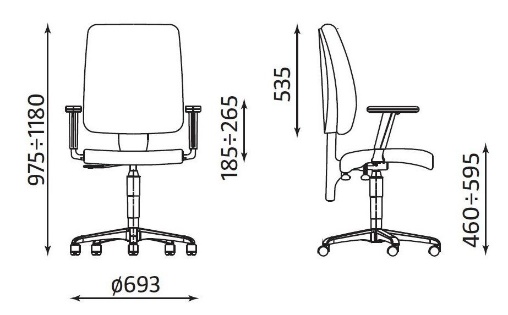 